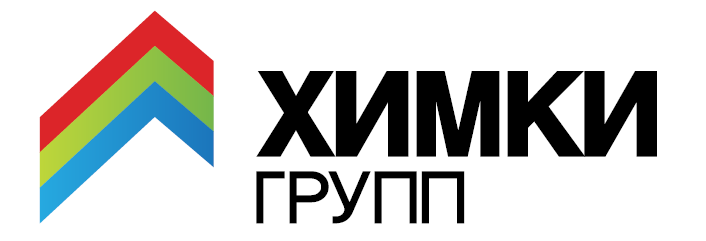 24 ноября 2016 года.ЖК  «Олимпийская Ривьера Новогорск» признан лучшим в бизнес-классе Московской области, Дмитрий Котровский – в TOP-3 влиятельных персон рынка недвижимости по версии премии Urban Awards   Вчера, во время церемонии вручения премии рынка жилой недвижимости Urban Awards, жилой комплекс «Олимпийская Ривьера Новогорск» от «Химки Групп» был признан лучшим в бизнес-классе Московской области. Самый новый жилой комплекс в семействе проектов «Химки Групп» в Новогорске номинировался на эту профессиональную премию впервые и сразу стал лидером в своем классе.    Такое решение было принято по результатам двух этапов голосования: он-лайн и финального, в офисе аудитора премии PWC. Несмотря на сильных соперников, ЖК «Олимпийская Ривьера Новогорск» победил с большим отрывом. Кроме того, он вышел в финал в номинациях «Жилой комплекс с лучшей архитектурой» и «Лучшая концепция благоустройства и инфраструктуры».   Представители «Химки Групп» были заявлены и показали отличный результат и в самых резонансных личных номинациях. В номинации «Персона года» Дмитрий Котровский уверенно вошел в тройку самых влиятельных персон рынка жилой недвижимости. Партнер «Химки Групп» уступил по количеству голосов  только Сергею Гордееву, совладельцу группы компаний «ПИК», которая, после поглощения ГК «Мортон»,  стала крупнейшим застройщиком в стране.По словам партнера девелоперской компании «Химки Групп» Дмитрия Котровского, победа жилого комплекса «Олимпийская Ривьера Новогорск» особенно важна для компании, так как именно этот комплекс вышел на рынок и строился в самые непростые 2015 и 2016 годы. «Мы реализовали этот проект на пять с плюсом, несмотря на сложности со спросом, несмотря на изменения в экономике. Сегодня жилой комплекс практически построен и в реальности он значительно превосходит те рендеры, те обещания, которые мы давали нашим клиентам на этапе строительства. Он  мог бы быть не таким красивым, с другими фасадами, без панорамного остекления. В начале 2015 года, когда по рынку недвижимости ударил кризис, у нас был выбор – изменить проект, удешевить его, или остаться верными нашему ценовому классу «бизнес». В итоге мы приняли решение, что изменять своему видению стандартов идеального жилья бизнес-класса мы не будем» – подчеркнул Дмитрий Котровский. «Химки Групп» – флагман совершенно нового для нашей страны направления девелопмента. Наше призвание – это не только строительство и создание комфортного жилья, но и уникальной спортивно-образовательной инфраструктуры, повышающей уровень культурного и социального развития общества, а - главное - молодого поколения. При реализации наших проектов мы привлекаем в союзники профессиональных спортсменов, актеров, деятелей культуры – людей, чье кредо – быть истинными профессионалами, готовыми передать свое мастерство ученикам. Мы искренне верим, что именно такой девелопмент, направленный на совершенствование общества в целом, нужен сейчас нашей стране. «Химки Групп» реализует все свои проекты в соответствии с заявленными президентом России и губернатором Московской области новыми стандартами социально-ответственной застройки, без привлечения государственного финансирования. В 2016 году «Химки Групп» вошла в Ассоциацию застройщиков Московской области. Аккредитация СМИ:Пресс-служба «Химки Групп»Алла Аксёнова,8-926-140-77-38pr@himkigroup.ruAllacat777@gmail.comhttps://www.facebook.com/alla.axenova